PROJETO DE LEI Nº 36/2018Dispõe sobre as normas de fixação de placas informativas em obras públicas paralisadas. Autoria: Ducimar de Jesus Cardoso DENIS EDUARDO ANDIA, Prefeito do Município de Santa Bárbara d'Oeste, no uso das atribuições que lhe são conferidas por lei, faz saber que a Câmara Municipal aprovou e ele sanciona e promulga a seguinte Lei Municipal:Art. 1° Fica obrigada a fixação de placas em obras públicas que tiverem seu andamento prejudicado e consequentemente forem paralisadas, informando os reais motivos da paralisação da obra, devendo conter de forma resumida a exposição dos motivos de sua interrupção, no município de Santa Bárbara d’Oeste.     Art. 2° Considerar-se-á obra paralisada, para efeitos desta Lei, aquela com atividades interrompidas por mais de 60 (sessenta) dias.Art. 3° As informações contidas na placa, ficará a critério da Administração Municipal, respeitando a integridade de pessoas e empresas envolvidas, porém com transparência nas informações de valores investidos até o momento, prazo para retorno da obra, ações em andamento, telefones para maiores informações entre outros. §1 º A placa informativa deverá conter o brasão do munícipio com a finalidade de dar maior credibilidade a informação, assim como o nome do prefeito em exercício e data da paralisação §2º A placa deverá ser afixada em local visível, nas medidas mínimas de 1,0m² (um metro quadrado), e afixada durante todo o período que a obra encontrar-se paralisada.  §3º Dar prioridade para materiais biodegradáveis e que não prejudiquem o meio ambiente na confecção desta. Art. 4º A Administração Pública poderá afixar estas placas informativas também em outras obras de interesse público que tiverem sua construção paralisada e/ou que estiverem em condições de embargos judicias e que apresentarem riscos a segurança e a saúde da população. Art. 5º As obras que tiverem seus recursos provenientes de verbas estaduais e/ou federais deverão conter esta placa de paralisação sempre que não cumprirem o período exposto pelo órgão responsável ou ficarem paralisadas por mais de 60 dias, conforme Artigo 2º desta lei. Art. 6º A retirada desta placa deverá ser realizada após o retorno contínuo total da obra, não levando em consideração serviços de reparos como corte de grama, manutenção de lâmpadas queimadas, retirada de lixos e entulhos, dentre outros que não concretizem o andamento real da obra.  Art. 7º Esta lei entrará em vigor na data de sua publicação revogadas as disposições em contrário. DUCIMAR DE JESUS CARDOSO“Kadu Garçom”- Presidente -EXPOSIÇÃO DE MOTIVOSSenhores Vereadores,As obras públicas são fundamentais para o desenvolvimento dos municípios e melhor qualidade de vida da população, porém a partir do momento que uma obra entra num período de paralisação começa a gerar grandes transtornos e aborrecimentos para toda a municipalidade e inclusive para a Administração Municipal, que tem buscar meios de divulgar as informações sobre o assunto e na maioria das vezes apelar para órgãos estaduais e federais para conclusão de obras públicas executadas neste munícipio. Com grande frequência, proposituras são protocoladas por demais vereadores nesta Câmara Municipal, requerendo informações sobre obras paralisadas ou solicitando o retorno de obras que são essências em nosso município. Devido a falta e desencontro de informações, muitos não ficam sabendo dos motivos que fazem muitas dessas obras ficarem paralisadas e não serem finalizadas dentro do prazo previsto. As obras que não forem finalizadas dentro do prazo previsto e de responsabilidade do governo Federal ou Estadual consequentemente acabam ficando sob a responsabilidade do prefeito municipal, tendo que prestar maiores esclarecimentos a população e além disso, assumir o ônus de buscar meios para finalizar as obras. Constantemente moradores reclamam de prédios públicos com suas obras prejudicadas e apontam sinais de riscos a saúde e a segurança pública. Como exemplo real, analisado in loco por este vereador, podemos destacar a paralisação da construção da Unidade de Pronto Atendimento - UPA no bairro Santa Rita. Atualmente esta obra conquistada junto ao Governo Federal encontra-se parada, sem previsões de continuidade e com muitos sinais de depredações e furtos de materiais. Este é um alvo constante de reclamações populares que chegam até este vereador que clamam por informações e término desta obra.                 Caso tal lei entre em vigor, esta proporcionará de maneira rápida e eficaz a informação aos munícipes os reais motivos da paralisação da obra, assim como datas e demais informações que julgarem necessárias. Pelo exposto, esperamos contar com o apoio de todos os nobres vereadores desta Casa na aprovação deste importante projeto de lei.                        Plenário “Dr. Tancredo Neves”, em 19 de Abril de 2018DUCIMAR DE JESUS CARDOSO “ KADU GARÇOM”  - Presidente - 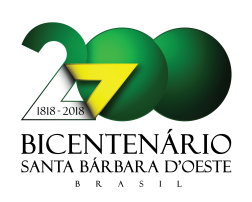 